COUNTY SAFETY OFFICER’S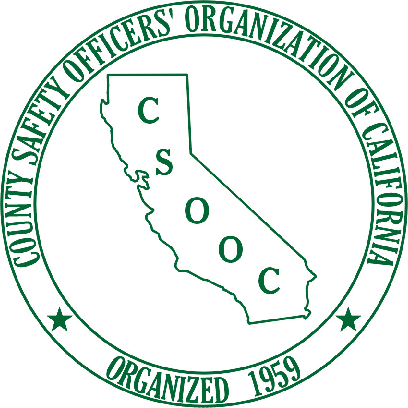 ORGANIZATION OF CALIFORNIA2018 Annual Membership Federal Tax ID # 77-0269489  Name and Title of Member: 		_________________________________________County Name and Address		_________________________________________					_________________________________________Phone & Fax Numbers:		_________________________________________Email Address:				_________________________________________ PLEASE REMIT YOUR COUNTY MEMBERSHIP FEE IN THE AMOUNT OF $200.00Make checks payable to “CSOOC”Mail to:                     Phil Raba, CSOOC Treasurer                      County of Ventura L#1600                                                 800 South Victoria Ave.                       Ventura, Ca. 93009Phone:	(805) 650-4074 Fax: (805) 654-3952  	E-mail: phil.raba@ventura.org______ Membership Renewal                                 _____New membershipName and Title of Member: 		_________________________________________County Name and Address		_________________________________________					_________________________________________Phone & Fax Numbers:		_________________________________________Email Address:				______________________________________________ I would like a receipt for payment.